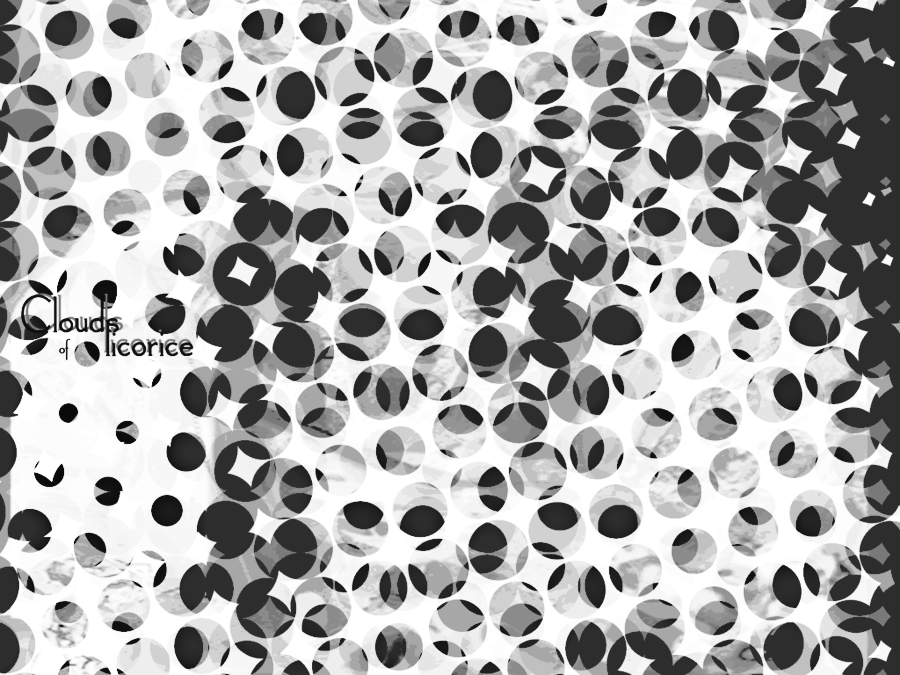 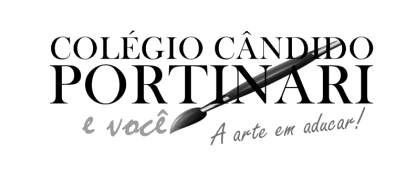 HISTÓRIAMATEMÁTICA* Sistema de numeração decimal /QVL/ Escrita/ Ábaco – caderno e módulo I páginas 05 a 07, 21 a 23, 26 e 27, 41, * Medida de tempo (hora, minuto e século)– caderno e módulo I páginas 12 e 13, 18 e 19.* Multiplicação – módulo I páginas 28 a 36, 40 e 41, * Medida de comprimento -  caderno e módulo II páginas 91 a 94.* Fração - adição e subtração - caderno;* Fração do inteiro - módulo II páginas 64 a 69, 75 e 76, 87 e 88;* Um inteiro de fração – módulo II páginas 90 a 96;Estude também pelo caderno e tabuada de multiplicação.CIÊNCIASEletricidade e magnetismo- páginas: 16 à 21.Vida nos trópicos- páginas: 16 à 20.O ser humano e os ambientes naturais- páginas: 48 à 51 e 53 à 55.PORTUGUÊSSeparação de sílaba e classificação quanto a sílaba tônica – módulo 1 – página: 82 e caderno de apoio;Artigo: definido e indefinido – caderno de apoio;Sinônimo e antônimo – módulo 2 -  página: 18 e caderno de apoio;Verbo – Tempos verbais – módulo 2-  páginas: 56 e 57;Gênero textual – módulo 1 -  página: 28.Estudar também pelo caderno de apoio.GEOGRAFIA Povos indigenas e Africanos               Caderno= Atividade de casaINGLÊSAdjetivosAlimentosVerbo to be (forma afirmativa e negativa)NúmerosTerça (10/07)Quarta (11/07)Quinta (12/07)Sexta (13/07)Segunda (16/07)História MatemáticaCiênciasPortuguêsGeografia eInglês